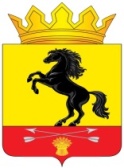                 АДМИНИСТРАЦИЯМУНИЦИПАЛЬНОГО ОБРАЗОВАНИЯ       НОВОСЕРГИЕВСКИЙ РАЙОН         ОРЕНБУРГСКОЙ ОБЛАСТИ                 ПОСТАНОВЛЕНИЕ____02.11.2023__ №  _____812-п________                  п. НовосергиевкаОб утверждении Порядка принятия решения о признании безнадежной к взысканию задолженности по платежам в бюджет муниципального образования В соответствии со статьей 47.2 Бюджетного кодекса Российской Федерации, постановлением Правительства Российской Федерации от 06.05.2016 N 393 "Об общих требованиях к порядку принятия решений о признании безнадежной к взысканию задолженности по платежам в бюджеты бюджетной системы Российской Федерации", руководствуясь Уставом муниципального образования Новосергиевский район Оренбургской области:1. Утвердить Порядок принятия решений о признании безнадежной к взысканию задолженности по платежам в бюджет муниципального образования Новосергиевский район Оренбургской области согласно приложению № 1.2. Создать комиссию по рассмотрению вопросов о признании безнадежной к взысканию задолженности по платежам в бюджет муниципального образования Новосергиевский район Оренбургской области и утвердить в составе согласно приложению № 2.3. Контроль за исполнением настоящего постановления оставляю за  собой.4.Настоящее постановление вступает в силу после его опубликования  (обнародования)  на портале НПА муниципальных образований Новосергиевского района Оренбургской области (сетевое издание), novosergievka.org. Глава администрации района                                                                           А.Н. СкиркоРазослано: членам  комиссии, орготделу, прокурору.Порядок
принятия решений о признании безнадежной к взысканию задолженности по платежам в бюджет муниципального образования Новосергиевский район Оренбургской области1. Настоящий Порядок принятия решений о признании безнадежной к взысканию задолженности по платежам в бюджет муниципального образования Новосергиевский район Оренбургской области (далее - Порядок) устанавливает правила и условия принятия администрацией Новосергиевского района Оренбургской области и ее подведомственными учреждениями, являющимися администраторами доходов местного бюджета (далее - администраторы доходов бюджета), решений о признании безнадежной к взысканию задолженности по платежам в местный бюджет в пределах полномочий, определенных бюджетным законодательством Российской Федерации.2. Для целей настоящего Порядка под задолженностью понимается недоимка по неналоговым доходам, подлежащим зачислению в местный бюджет, а также пени и штрафы за просрочку указанных платежей (далее - задолженность).3. Основаниями для принятия администраторами доходов бюджета решения о признании безнадежной к взысканию задолженности по платежам в местный бюджет являются:3.1. Смерть физического лица - плательщика платежей в бюджет или объявления его умершим в порядке, установленном гражданским процессуальным законодательством Российской Федерации;3.2. Признание банкротом индивидуального предпринимателя - плательщика платежей в бюджет в соответствии с Федеральным законом от 26 октября 2002 года N 127-ФЗ "О несостоятельности (банкротстве)", - в части задолженности по платежам в бюджет, не погашенным по причине недостаточности имущества должника;3.3. Признание банкротом гражданина, не являющегося индивидуальным предпринимателем в соответствии с Федеральным законом от 26 октября 2002 года N 127-ФЗ "О несостоятельности (банкротстве)", - в части задолженности по платежам в бюджет, не погашенной после завершения расчетов с кредиторами в соответствии с указанным Федеральным законом.3.4. Ликвидация организации - плательщика платежей в бюджет, - в части задолженности по платежам в бюджет, не погашенной по причине недостаточности имущества организации и (или) невозможности ее погашения учредителями (участниками) указанной организации в пределах и порядке, которые установлены законодательством Российской Федерации;3.5. Применение актов об амнистии или о помиловании в отношении осужденных к наказанию в виде штрафа или принятия судом решения, в соответствии с которым администратор доходов бюджета утрачивает возможность взыскания задолженности по платежам в бюджет;3.6. Вынесение судебным приставом-исполнителем постановления об окончании исполнительного производства и о возвращении взыскателю исполнительного документа по основанию, предусмотренному пунктом 3 или 4 части 1 статьи 46 Федерального закона от 2 октября 2007 года N 229-ФЗ "Об исполнительном производстве", если с даты 2образования задолженности по платежам в бюджет прошло более пяти лет, в следующих случаях:размер задолженности не превышает размера требований к должнику, установленного законодательством Российской Федерации о несостоятельности (банкротстве) для возбуждения производства по делу о банкротстве;судом возвращено заявление о признании плательщика платежей в бюджет банкротом или прекращено производство по делу о банкротстве в связи с отсутствием средств, достаточных для возмещения судебных расходов на проведение процедур, применяемых в деле о банкротстве;3.7. Исключения юридического лица по решению регистрирующего органа из единого государственного реестра юридических лиц и наличия ранее вынесенного судебным приставом-исполнителем постановления об окончании исполнительного производства в связи с возвращением взыскателю исполнительного документа по основанию, предусмотренному пунктом 3 или 4 части 1 статьи 46 Федерального закона от 2 октября 2007 года N 229-ФЗ "Об исполнительном производстве", - в части задолженности по платежам в бюджет, не погашенной по причине недостаточности имущества организации и невозможности ее погашения учредителями (участниками) указанной организации в случаях, предусмотренных законодательством Российской Федерации. В случае признания решения регистрирующего органа об исключении юридического лица из единого государственного реестра юридических лиц в соответствии с Федеральным законом от 8 августа 2001 года N 129-ФЗ "О государственной регистрации юридических лиц и индивидуальных предпринимателей" недействительным задолженность по платежам в бюджет, ранее признанная безнадежной к взысканию в соответствии с настоящим подпунктом, подлежит восстановлению в бюджетном (бухгалтерском) учете.4. Наряду со случаями, предусмотренными пунктом 3 настоящего Порядка, неуплаченные административные штрафы, признаются безнадежными к взысканию, если судьей, органом, должностным лицом, вынесшими постановление о назначении административного наказания, в случаях, предусмотренных Кодексом Российской Федерации об административных правонарушениях, вынесено постановление о прекращении исполнения постановления о назначении административного наказания.5. Администраторы доходов бюджета принимают решение о признании безнадежной к взысканию задолженности по платежам в местный бюджет по основаниям, установленным пунктом 3 настоящего Порядка и подтвержденным следующими документами:а) выпиской из отчетности администратора доходов бюджета об учитываемых суммах задолженности по платежам в местный бюджет;б) справкой администратора доходов бюджета о принятых мерах по обеспечению взыскания задолженности по платежам в местный бюджет;в) документами, подтверждающими случаи признания безнадежной к взысканию задолженности по платежам в местный бюджет, в том числе:документом, свидетельствующим о смерти физического лица - плательщика платежей в местный бюджет или подтверждающим факт объявления его умершим;документом, содержащим сведения из Единого государственного реестра индивидуальных предпринимателей о прекращении деятельности вследствие признания банкротом индивидуального предпринимателя - плательщика платежей в местный бюджет;документом, содержащим сведения из Единого государственного реестра юридических лиц о прекращении деятельности в связи с ликвидацией организации - плательщика платежей в местный бюджет;3судебным актом, в соответствии с которым администратор доходов бюджета утрачивает возможность взыскания задолженности по платежам в местный бюджет в связи с истечением установленного срока ее взыскания (срока исковой давности), в том числе определением суда об отказе в восстановлении пропущенного срока подачи в суд заявления о взыскании задолженности по платежам в местный бюджет;постановлением судебного пристава-исполнителя об окончании исполнительного производства при возврате взыскателю исполнительного документа по основаниям, предусмотренным пунктами 3 и 4 части 1 статьи 46 Федерального закона N 229-ФЗ.6. Решение о признании безнадежной к взысканию задолженности по платежам в местный бюджет принимается созданной администратором доходов бюджета на постоянной основе комиссией по рассмотрению вопросов о признании безнадежной к взысканию задолженности по платежам в бюджет муниципального образования Новосергиевский район Оренбургской области (далее - комиссия).7. Состав комиссии утверждается приложением N 2 к настоящему постановлению. Число членов комиссии должно быть не менее пяти человек. В состав комиссии входят председатель комиссии (далее - Председатель), заместитель председателя, секретарь комиссии, члены комиссии.8. Комиссия проводит заседания по мере необходимости, но не реже одного раза в год.Заседание комиссии проводит Председатель, а в период его отсутствия - заместитель председателя или один из членов комиссии.Комиссия правомочна осуществлять свои функции, если на заседании комиссии присутствуют не менее половины от общей численности членов комиссии.Решения комиссии принимаются путем открытого голосования простым большинством голосов от общего числа присутствующих на заседании членов комиссии. При голосовании каждый член комиссии имеет один голос. При равенстве голосов голос Председателя является решающим. Принятие решения членами комиссии путем проведения заочного голосования, а также делегирование ими своих полномочий иным лицам не допускается.Секретарь комиссии ведет протокол заседания комиссии, осуществляет подготовку заседаний комиссии, информирует членов комиссии по всем вопросам, относящимся к их функциям, в том числе своевременно уведомляет их о месте, дате и времени проведения заседаний комиссии и обеспечивает членов комиссии необходимыми материалами и документами.9. Ответственные за выявление наличия задолженности по платежам в местный бюджет подразделения администратора доходов бюджета формируют комплект необходимых документов и представляют их на рассмотрение комиссии.10. Срок рассмотрения комиссией представленных документов, подтверждающих наличие оснований для признания безнадежной к взысканию задолженности по платежам в местный бюджет, не должен превышать 14 рабочих дней со дня их получения.11. По результатам рассмотрения вопроса о признании задолженности по платежам в местный бюджет безнадежной к взысканию комиссия принимает одно из следующих решений:признать задолженность по платежам в местный бюджет безнадежной к взысканию;отказать в признании задолженности по платежам в местный бюджет безнадежной к взысканию.Решение комиссии об отказе в признании задолженности по платежам в местный бюджет безнадежной к взысканию не препятствует повторному рассмотрению комиссией вопроса о возможности признания данной задолженности безнадежной к взысканию.412. По результатам заседания комиссии составляется протокол, который подписывается всеми присутствующими членами комиссии, и не позднее следующего рабочего дня после проведения заседания комиссии готовится распоряжение о признании безнадежной к взысканию задолженности по платежам в местный бюджет.13. На основании распоряжения администраторы доходов бюджета в течение 3 рабочих дней с даты подготовки распоряжения составляют акт о признании безнадежной к взысканию задолженности по платежам в местный бюджет, согласно утвержденной формы к настоящему Порядку.  Акт утверждается главой администрации района.14. Акт должен содержать следующую информацию:а) полное наименование организации (фамилия, имя, отчество (при наличии) физического лица);б) идентификационный номер налогоплательщика, основной государственный регистрационный номер, код причины постановки на учет налогоплательщика организации (идентификационный номер налогоплательщика физического лица);в) сведения о платеже, по которому возникла задолженность;г) код классификации доходов бюджетов Российской Федерации, по которому учитывается задолженность по платежам в местный бюджет, его наименование;д) сумма задолженности по платежам в местный бюджет;е) сумма задолженности по пеням и штрафам по соответствующим платежам в местный бюджет;ж) дата принятия решения о признании безнадежной к взысканию задолженности по платежам в местный бюджет;з) подписи членов комиссии.Приложение к Порядку
принятия решений о признании
безнадежной к взысканию задолженности
по платежам в бюджет
муниципального образования
Новосергиевский район
Оренбургской областиАКТ № _____
от ____________ 20____ г.
о признании безнадежной к взысканию задолженности по платежам в бюджет муниципального образования Новосергиевский район Оренбургской области
____________________________________
(наименование плательщика)В соответствии с Порядком принятия решений о признании безнадежной к взысканию задолженности по платежам в бюджет муниципального образования Новосергиевский район Оренбургской области, утвержденным постановлением администрации муниципального образования Новосергиевский район Оренбургской области N _____ от _____________, Комиссия по принятию решений о признании безнадежной к взысканию задолженности по платежам в бюджет муниципального образования Новосергиевский район Оренбургской области, решила:1. Признать безнадежной к взысканию задолженность по платежам в бюджет______________________________________________________________(полное наименование организации, ФИО физического лица, ИНН, основной государственный регистрационный номер, код причины постановки на учет  (ИНН физического лица))в сумме __________ рублей, в том числе: Подписи членов комиссии:Состав
комиссии по рассмотрению вопросов о признании безнадежной к взысканию задолженности по платежам в бюджет муниципального образования Новосергиевский район Оренбургской областиПриложение №1к постановлению администрации  Новосергиевского района  от   02.11.2023         №        812-п            УТВЕРЖДЕНО____________________________________(глава администрации района)Наименование кода доходовКод бюджетной классификацииСумма безнадежной взысканию задолженности,
всего (руб.)В том числеВ том числеВ том числеНаименование кода доходовКод бюджетной классификацииСумма безнадежной взысканию задолженности,
всего (руб.)Неналоговый доходпеништрафыПриложение №2к постановлению администрации  Новосергиевского района  от 02.11.2023            № 812-п                   Кривошеева 
Ирина Ивановна-председатель комиссии, исполняющий обязанности заместителя главы администрации по экономическим вопросам администрации Новосергиевского района Оренбургской областиПопова 
Людмила Ивановна-заместитель председателя комиссии, исполняющий обязанности заместителя главы администрации -  начальник финансового отдела администрации Новосергиевского районаКозырь
Елена Васильевна -ведущий специалист по земельно - имущественным отношениям администрации Новосергиевского района Оренбургской области, секретарь комиссииЧлены комиссии:Члены комиссии:Члены комиссии:БурцеваИрина Александровна-ведущий специалист по правовым вопросамГайсина Лидия Идиатовна-ведущий специалист-экономист по имуществу администрации Новосергиевского района Оренбургской областиЕвстратова
Татьяна Геннадьевна -начальник юридического отдела  администрации Новосергиевского района Оренбургской областиНасакин Дмитрий Борисович-заместитель начальника финансового отдела по доходам и экономическому анализуПьянкова Мария Алексеевна-ведущий специалист по обеспечению жильемШаранина Ольга Владимировна-главный специалист-главный бухгалтер администрации Новосергиевского района Оренбургской области